代县雁门鑫泰养殖专业合作社养猪场项目简  介一、项目名称：代县雁门鑫泰养殖专业合作社养猪场建设项目申报单位：代县雁门鑫泰养殖专业合作社项目概况   (一）项目内容1、项目背景概况：雁门鑫泰养殖专业合作社养猪场是村书记姚龙俊带领贫困户致富创业项目。姚龙俊，男，52岁，高中文化程度，通过政府组织创业致富带头人培训让他开阔了眼界，积累了丰富的生活经验，也让他深刻的悟出了一个道理：靠打工挣钱是不能让村民富起来的，要想富起来，那还得要创业——走科学致富之路。于是在2018年初他决定养猪致富，并在山西大象集团的扶持下于2018年5月创建雁门鑫泰养殖专业合作社养猪场致富项目。2、项目选址：代县雁门鑫泰养殖专业合作社养猪场位于代县县城西北约 18 公里处，坐落于雁门关山脚下 208 国道东侧，交通便利区位优势明显。3、项目发展战略定位及社会效益：村内农业富余劳动力较多，养猪场建成后，能让一部分人就地打工，可为社会做一点贡献。4、项目建设内容及规模: 该项目占地2.9万平方米，年出栏生猪4900头，新建标准化养猪场4100平方米，饲料库500平方米，办公用房180平方米，其它配套基础设施1万平方米，需劳动力15人等。（二）项目总投资:“代县雁门鑫泰养殖专业合作社养猪场”项目总投资510万元，资金来源个人自筹解决。（三）项目配套条件：交通便利、水、电、通讯等基础设施齐备。（四）项目市场预测及效益分析：本项目是该村交通方便，自然条件较好，发展养猪场条件成熟，前景广阔，而且在周围村庄均无养猪场，市场前景较好。随着科技的进步，养殖业不断的发展，以及食品安全和环境保护要求的提高，简陋的棚舍设施以及落后的饲养方式，势必会被逐步淘汰出局，取而代之的即高标准、大规模、现代化的新型养殖模式，实现规模效益成就利润最大化。随着近年猪肉价格的上涨，预计该项目建成后年利润达200万元左右，不仅可增加企业效益，同时加快调整农村产业结构的步伐，合理高效的利用了资源，为剩余劳动力创造了就业机会。（五）项目进展情况代县雁门鑫泰养殖专业合作社养猪场建设项目申报、规划、设计、立项都已完成，现已进入全面施工建设阶段。    政策: 该项目符合国家养猪政策及山西省养猪政策。手续：1、2018年5月注册该项目营业执照。2、2020年4月通过了该项目立项备案。项目可行性研究报告及项目建议：1、项目在建设过程中，要注意安全施工，要有防护措施。2、项目承建单位应加强项目的组织管理，配备专人进行项目前期准备工作确保项目的健全、稳定的实施，如期取得良好的经济效益和社会效益。申报单位联系方式：代县雁门关乡政府地址:代县雁门关镇太和岭口村联系人：姚龙俊手 机: 13994062087电子信箱：992685793@qq.com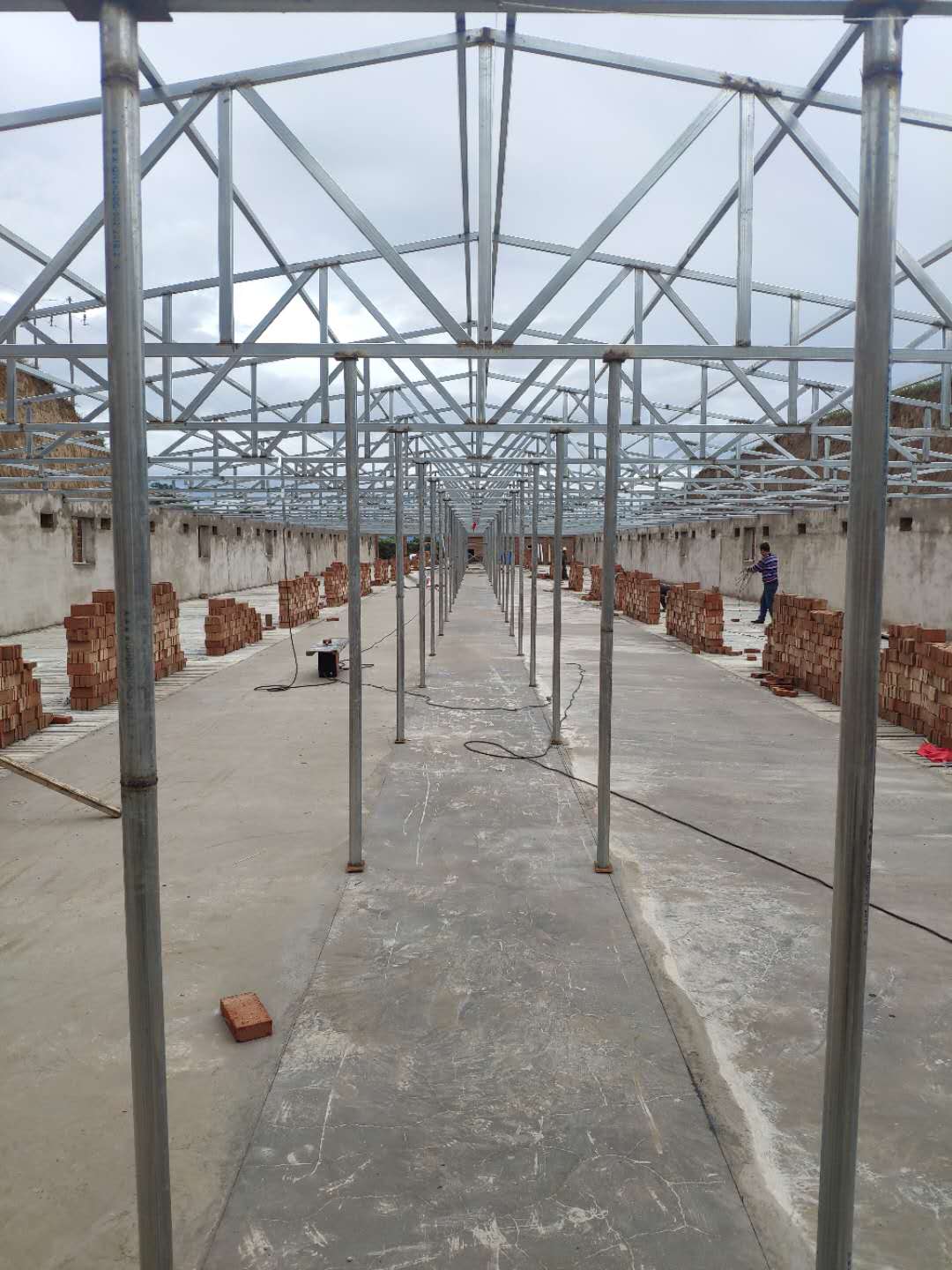 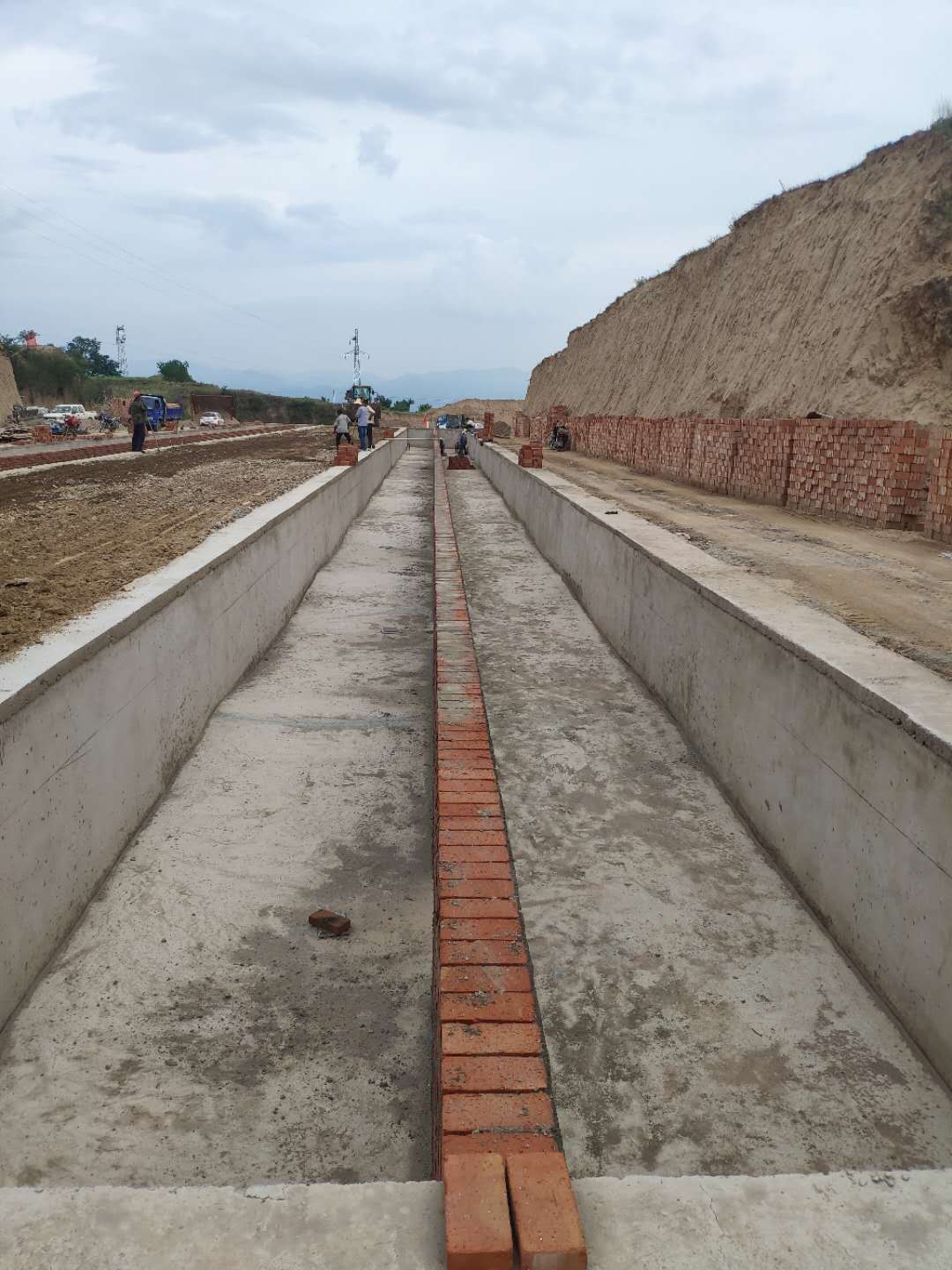 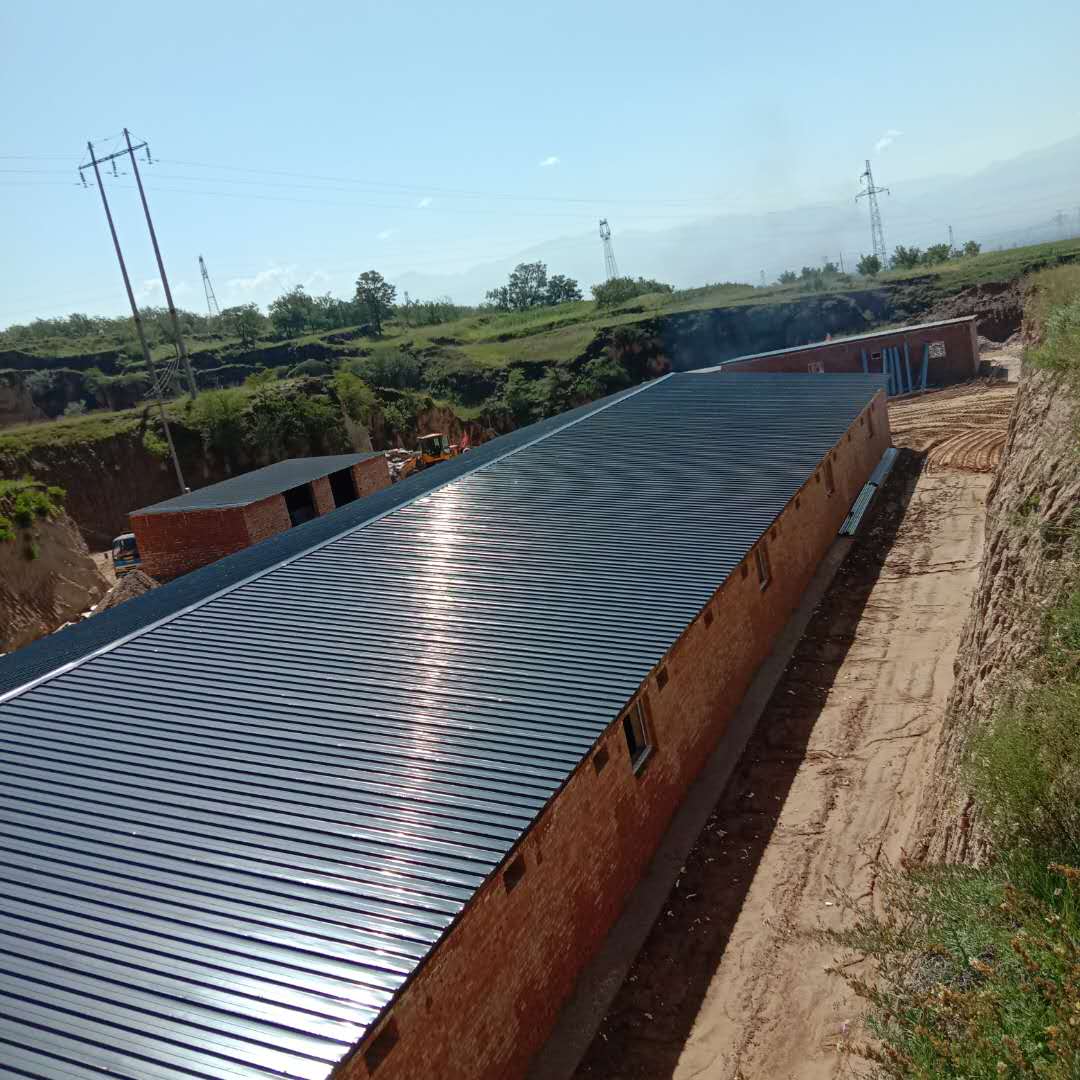 